ПОЛІТИКА2020 рікПолітика протидії торгівлі людьми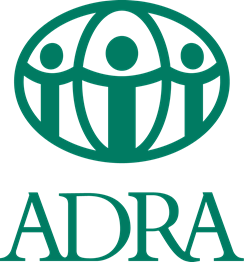 ТАБЛИЦЯЗМІСТВступАДРА суворо засуджує торгівлю людьми – дітьми, жінками та чоловіками – і дана Політика  забороняє всім особам, з якими співпрацює АДРА, брати участь у будь-якій формі торгівлі людьми. Торгівля людьми є злочинним діянням, яке порушує основні права людини, а також непорушну гідність та цілісність людини. Дисциплінарні заходи, включаючи звільнення, застосовуються до будь-кого, хто представляє АДРА, який порушує будь-який аспект цієї Політики. Дана Політика відповідає цілям АДРА та призначена для відповідності всім нормативним           вимогам.Оскільки питання даної Політики нерозривно пов’язані з Кодексом поведінки щодо захисту, Кодексом поведінки АДРА ,та політики мережі АДРА  х питань безпеки, дана Політика є доповненням  до цих політик та її доповнень.ЗмістСфера застосування…………………………………………………………………………..3Основна інформація про політику 	3Обов'язкові протоколи щодо запобігання торгівлі людьми…………………………………..4Звітність, моніторинг та розслідування…………………………………………………….… 5Дисциплінарні наслідки	..6Реалізація	7Додаток: Визначення	8Сфера застосуванняЯк політика мережі офісів АДРА, затверджена Політика протидії торгівлі людьми застосовується до:А. АДРА  Міжнародна та всіх регіональних офісів АДРА , представництв в країнах, офісів на місцях та будь-яких місцях реалізації проекту;Б. Всіх офісів, які бажають дотримуватися стандартів акредитації таліцензування АДРА;В. Всіх інших організацій, які погоджуються дотримуватися політики АДРА;Г. Всіх постійних, тимчасових працівників та працівників, які працюють неповний робочий день; членів правління; стажерів; волонтерів; відвідувачів АДРА  (включаючи ЗМІ); підрядників та консультантів; і субгрантоотримувачів (місцеві партнери-виконавці та постачальники послуг), які також повинні дотримуватися Політики з питань захисту. У Політиці ця група буде називатися «Представниками АДРА».Персонал та ті, хто пов’язаний з АДРА , завжди представляють організацію. Погана поведінка в робочий час і поза ним підриває роботу та цінності АДРА . Таким чином, Політика протидії торгівлі людьми поширюється на всіх представників АДРА  під час перебування на робочому місці та поза ним  у робочий та неробочий час щодня протягом року. Співпраця з АДРА  означає, що потрібно дотримуватися стандартів АДРА , навіть якщо стандарти вищі за місцевий контекст або діючі закони.Дана Політика буде автоматично застосовуватися в тій самій країні та в усіх регіонах, де є регіональний офіс АДРА, який фінансує проекти, і повинна використовуватися разом зі Стандартами             АДРА з питань безпеки.  Всі організації АДРА  повинні запровадити власні процедури, які повинні відповідати цій та іншим політикам мережі офісів АДРА.   Організація АДРА повинна дотримуватися законів і правил, які забороняють неправомірну поведінку, але якщо дана політика перевищує  будь-які вимоги законодавства, організація АДРА повинна дотримуватися стандартів даної політики в межах, дозволених чинним законодавством. У випадках, коли це вимагається законом або місцевою практикою, офіси АДРА  можуть покращувати стандарти та вимоги, викладені в даній Політиці, але не можуть змінювати саму Політику.Основна інформація про політику Зловживання владою призвело до багатьох форм експлуатації в секторі надання допомоги та розвитку. АДРА  засуджує будь-яку форму зловживання або експлуатації окремих осіб і прагне захищати свій персонал, усіх представників та бенефіціарів, оскільки вони є найбільш уразливими. Всім, хто підпадає під дану політику, заборонено займатися торгівлею дітьми, жінками та чоловіками.Обов'язкові протоколи щодо запобігання торгівлі людьмиДля досягнення мети цієї Політики всі, хто підпадають під область її використання:►	Їм заборонено займатися торгівлею дітьми, жінками або чоловіками для сексуальної експлуатації або придбання будь-яких інтимних послуг за гроші (навіть якщо така практика є законною в певній юрисдикції), включаючи, але не обмежуючись, примусову проституцію, дитячу проституцію та педофільну порнографію.►	Не брати участь у торгівлі жінками та дівчатами з метою примусових шлюбів чи шлюбів за домовленістю або для будь-яких схем встановлення цін за наречену.►	Забороняється займатися торгівлею дітьми, жінками та чоловіками для вилучення органівдля незаконної торгівлі органами або для незаконної торгівлі чи обігу наркотиків.►	Забороняється застосовувати силу, шахрайство чи примус, щоб спонукати дитину, жінку чи чоловіка до примусової роботи, жебрацтва чи примусового підневільного режиму.►	Забороняється залучати дітей, жінок чи чоловіків до праці під погрозою серйозної шкодицій особі чи іншій особі.Крім того, АДРА  забороняє практику працевлаштування, пов’язану з торгівлею людьми, включаючи:►	Знищення, приховування, конфіскація чи інший спосіб відмови у доступі до документів, що посвідчують особу або імміграційних документів працівника.►	Використання оманливих або шахрайських практик для найму співробітників, наприклад,нерозголошення ключових умов роботи.►	Використання рекрутерів, які не дотримуються місцевого законодавства про працю.►	Стягнення плати за наймання співробітників.►	Ненадання транспорту, за винятком звільнення, певним працівникам, яких привозять до країни з метою роботи над будь-яким грантом, включаючи будь-який двосторонній або багатосторонній урядовий контракт, грант, угоду про співпрацю, субпідряд, субгрант або іншу угоду.►	Надання  житла, яке не відповідає стандартам житла та безпеці в  країні перебування.►	Ненадання трудового договору або трудового документа, якщо це передбачено законодавством.►	Свідоме одержання товарів чи послуг, які були надані чи вироблені внаслідок торгівлі людьми чи примусової праці.Обов'язкові протоколи щодо запобігання торгівлі людьмиТому, АДРА  вимагає відповідно до цієї Політики, щоб:►	Вся заробітна плата відповідала вимогам законодавства країни перебування.►	Прозорі методи наймання, які повністю та точно розкриваються на мові, доступній для співробітника, всі ключові умови роботи, включаючи заробітну плату та  виплати, умови життя, будь-які умови житла чи пов’язані з ними домовленості (якщо це передбачено або організовано АДРА), та стягнення значних витрат працівника.►	В ситуаціях, коли АДРА  надає житло співробітникам, житло як мінімум повинно     відповідати стандартам житла та безпеки країни перебування.►	Повинні вживатися належні кроки, щоб гарантувати, що всі партнери/субгрантоотримувачі, консультанти, підрядники, волонтери, стажери або будь-які інші особи, які активно беруть  участь у програмі АДРА, дотримувалися цієї політики.Звітування, моніторинг та розслідуванняПроцедури повідомлення про інциденти такі ж самі, які описані в Політиці АДРА стосовно запобігання сексуальної експлуатації, зловживання та насилля або Політиці  захисту дітей, які детальніше описані в Глобальних процедурах звітування та отримання скарг.Будь-яка особа в рамках цієї Політики зобов’язана повідомляти про фактичні або підозрювані порушення та повністю співпрацювати з будь-яким розслідуванням таких порушень.Безпека осіб, які повідомляють про фактичні чи уявні порушення, є дуже важливим фактором, до якого не слід ставитися легковажно. АДРА  зобов’язана захищати співробітників, які повідомляють про фактичні або уявні порушення.Проблеми, про які повідомляється безпосередньому керівнику або будь-якому старшому представнику АДРА , будуть вирішуватися з дотриманням таких запобіжних заходів:►	Заборонені переслідування чи віктимація: АДРА  визнає, що рішення повідомити про підозру може бути складним  через страх помсти з боку осіб, відповідальних за потенційне порушення. АДРА , відповідно до Політики щодо розкриття інформації,не буде терпіти будь-яких форм переслідування чи віктимізації та вживатиме всіх практичних заходів для захисту тих, хто добросовісно повідомляє про порушення.►	Конфіденційність: АДРА  намагатиметься захистити особу, яка повідомляє   про порушення, якщо вона не хоче, щоб її ім'я було розголошено. Однак слід розуміти, що для виявлення джерела інформації може знадобитися розслідування будь-якого потенційного порушення, а заява особи може знадобитися як частина будь-яких доказів, зібраних у   процесі розслідування.►	Безпідставні звинувачення: Представники АДРА  повинні знати, що, якщо звинувачення зроблено добросовісно, але воно не підтверджено після розслідування, АДРА  гарантує, що проти скаржника не буде вжито жодних дій. Однак, якщо окремі особи висувають завідомо неправдиві звинувачення, проти будь-якої особи, яка висловить таке звинувачення, буде розглянуто  дисциплінарне стягнення, аж до звільнення.Якщо повідомлення про підозру є недоречним або якщо особа, якій повідомляється, не може допомогти, то про проблему можна також повідомити за допомогою глобальної гарячої лінії з питань торгівлі людьми: +188837387888, можна надіслати повідомлення на « BeFree» (233733) або на електронну адресу: Help @BeFree.org.Як організація, АДРА  буде повністю співпрацювати з регулюючими органами для проведення аудитів та розслідувань щодо    дотримання правил боротьби з торгівлею людьми.Дисциплінарні наслідки торгівлі людьмиБудь-яке обґрунтоване порушення цієї Політики буде вважатися актом грубого порушення. Порушення цієї політики розглядатимуться відповідно до дисциплінарних процедур та договірних угод.►	Порушення з боку осіб, які не є співробітниками АДРА , можуть спричинити санкції, включаючи дисциплінарні заходи, що призводять до можливого звільнення, розірвання всіх відносин, включаючи договірні та партнерські угоди, а також, якщо доречно, відповідні юридичні чи інші подібні дії.►	Всі обґрунтовані порушення з боку співробітників АДРА  призводять до дисциплінарних стягнень,  аж до звільнення.В багатьох юрисдикціях, де працює АДРА , торгівля людьми вважається злочином. У разі необхідності АДРА  передаватиме значні порушення цієї Політики до місцевих правоохоронних органів з метою порушення кримінального переслідування. АДРА  надасть підтримку будь-яким жертвам або постраждалим у зверненні до правоохоронних органів, у даних випадках інформація буде передана та повідомлена безпосередньо до державних органів.Реалізація та моніторингКожен, хто співпрацює з АДРА, несе відповідальність за забезпечення безпеки та захисту громад, яким ми надаємо допомогу, та наших представників. Обов’язки, викладені нижче, є обов’язковими для тих, хто підпадає під дію даної Політики.1.	Реалізація: Місцеві ради несуть відповідальність за цю Політику; а  президент АДРА  Міжнародна, регіональні директора та директора в інших країнах  відповідають за її виконання.Всі менеджери АДРА  також несуть відповідальність за забезпечення виконання цієї політики та  пропагування її як актуальної в усіх аспектах своєї роботи, вони повинні брати на себе відповідальність та спонукати інших до відповідальності та допомагати створити безпечне середовище для всіх.Зокрема, відділ кадрів повинен дотримуватися найвищих стандартів у підборі  персоналу та надавати детальну інформацію працівникам щодо їхніх прав та переваг.Ці стандарти забороняють залучати особу з метою працевлаштування або пропонувати роботу за допомогою істотно неправдивих або шахрайських методів, заяв чи обіцянок щодо  працевлаштування, стягнення плати за наймання співробітників і надання житла, яке не відповідає стандартам заміського житла та безпеки для персоналу. 2.	Сенсибілізація: всі співробітники АДРА  в будь-якому проекті, який реалізується АДРА , повинні інформувати працівників про Політику АДРА протидії торгівлі людьми та заборони, пов’язані з торгівлею людьми, систему звітності, дії, які будуть вжиті проти працівника за порушення, та     наслідки за порушення політики.3.	Моніторинг: Ця  політика мережі офісів АДРА буде переглядатися Офісом з питань захисту та комітетом мережі офісів АДРА принаймні кожні три роки. Даний перегляд гарантує, що ця Політика контролюється та відповідає іншим політикам, процедурам та вказівкам АДРА  з питань безпеки.  Додаток I: ВизначенняБенефіціари: стосовно торгівлі людьми, АДРА  використовує широке  визначення «бенефіціар», щоб охопити не тільки прямих бенефіціарів конкретного проекту, але також будь-яку дитину або дорослого, який є частиною постраждалого населення, який може зазнати шкоди від представників АДРА, які здійснюють діяльність. Торгівля людьми - це вербування, транспортування, передача, укриття чи одержання осіб за допомогою погрози силою або застосування сили чи інших форм примусу, викрадення, шахрайства, обману, зловживання владою або становленням уразливості чи надання або отримання виплат чи пільг для досягнення згоди особи, яка контролює іншу людину, з метою експлуатації.Представники АДРА: Цей термін стосується будь-кого, хто представляє АДРА: всі постійні, тимчасові працівники та персонал, який працює неповний робочий день; члени правління; стажери; волонтери; відвідувачі АДРА  (включаючи ЗМІ); підрядники (включаючи постачальників та продавців) та консультанти; субгрантоотримувачі (місцеві партнери-виконавці та постачальники послуг).Затвердження Дана політика була адаптована посилаючись на всесвітню політику протидії торгівлі людьми (березень, 2018  р.). АДРА  Міжнародна надзвичайно вдячна даній організації за підтримку та обмін матеріалами для покращення практики в даному секторі.